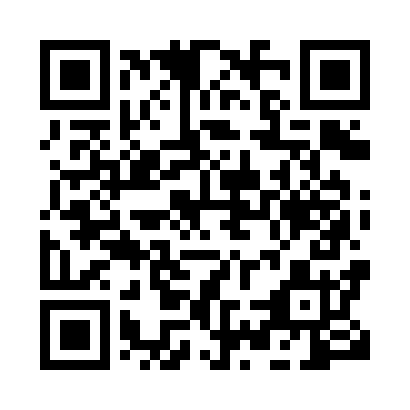 Prayer times for Bonaolo, CameroonWed 1 May 2024 - Fri 31 May 2024High Latitude Method: NonePrayer Calculation Method: Muslim World LeagueAsar Calculation Method: ShafiPrayer times provided by https://www.salahtimes.comDateDayFajrSunriseDhuhrAsrMaghribIsha1Wed4:586:1012:183:376:277:342Thu4:576:0912:183:376:277:343Fri4:576:0912:183:376:277:354Sat4:576:0912:183:376:277:355Sun4:566:0912:183:386:277:356Mon4:566:0912:183:386:277:357Tue4:566:0812:183:386:277:358Wed4:566:0812:173:386:277:359Thu4:556:0812:173:396:277:3510Fri4:556:0812:173:396:277:3611Sat4:556:0812:173:396:277:3612Sun4:556:0812:173:406:277:3613Mon4:546:0812:173:406:277:3614Tue4:546:0712:173:406:277:3615Wed4:546:0712:173:406:277:3716Thu4:546:0712:173:416:287:3717Fri4:546:0712:173:416:287:3718Sat4:536:0712:173:416:287:3719Sun4:536:0712:183:416:287:3720Mon4:536:0712:183:426:287:3821Tue4:536:0712:183:426:287:3822Wed4:536:0712:183:426:287:3823Thu4:536:0712:183:426:297:3824Fri4:536:0712:183:436:297:3925Sat4:536:0712:183:436:297:3926Sun4:536:0712:183:436:297:3927Mon4:536:0712:183:446:297:4028Tue4:536:0712:183:446:297:4029Wed4:536:0712:183:446:307:4030Thu4:536:0712:193:446:307:4031Fri4:536:0812:193:456:307:41